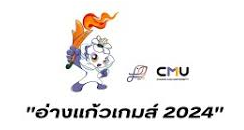 ใบสมัครเข้าร่วมการแข่งขันกีฬาบุคลากรมหาวิทยาลัยแห่งประเทศไทยครั้งที่ 40 “ณ มหาวิทยาลัยเชียงใหม่ จังหวัดเชียงใหม่ “อ่างแก้วเกมส์ 2024”ระหว่างวันที่ 31 พฤษภาคม 2567 – วันที่ 9 มิถุนายน 25671. ข้อมูลผู้สมัครเข้าร่วมการแข่งขันข้าพเจ้า (นาย/นาง/นางสาว).........................................................................................................................................................(  ) ข้าราชการ (  ) พนักงานมหาวิทยาลัย (  ) ลูกจ้างประจำ (  ) ลูกจ้าง  (  ) ลูกจ้างชั่วคราวประเภทอื่น (ระบุ).......................ตำแหน่ง..................................................................สังกัด.............................................................................................................ที่อยู่ปัจจุบันเลขที่.................หมู่ที่.............ซอย..................................ถนน...................................................................................ตำบล/แขวง................................อำเภอ/เขต...........................................จังหวัด...................................รหัสไปรษณีย์.................โทรศัพท์ที่ทำงาน................................โทรศัพท์มือถือ...........................................อีเมล ..............................................................๒. ข้าพเจ้าขอสมัครเข้าแข่งขันกีฬาบุคลากรแห่งประเทศไทย ครั้งที่ 40 ณ มหาวิทยาลัยเชียงใหม่3. ข้าพเจ้ามีสิทธิ์เข้าร่วมการแข่งขันกีฬาบุคลากรบุคลากรมหาวิทยาลัยแห่งประเทศไทย ตามระเบียบคณะกรรมการบริหารกีฬามหาวิทยาลัยแห่งประเทศไทย ว่าด้วยการจัดการแข่งขันกีฬาบุคลากรมหาวิทยาลัยแห่งประเทศไทย พ.ศ. 2565 จึงขอรับรองว่าจะปฏิบัติตามระเบียบฯ ที่บัญญัติไว้โดยเคร่งครัด หากข้าพเจ้าละเมิดข้อบังคับฯ หรือระเบียบฯ ที่บัญญัติไว้ ข้าพเจ้ายินดีจะปฏิบัติให้เป็นไปตามคำตัดสินของคณะกรรมการฯ ทุกประการ***เอกสารที่ต้องแนบและปฏิบัติ***ติดรูปถ่าย 1 รูป แนบสำเนาบัตรประจำตัวเจ้าหน้าที่ของรัฐ และบัตรประจำตัวประชาชน (รับรองสำเนาทุกฉบับ) พร้อมไฟล์รูปถ่าย ขนาดไม่เกิน 1 MB (JPG) ไฟล์สำเนาบัตรประจำตัวเจ้าหน้าที่ของรัฐและสำเนาบัตรประจำตัวประชาชน (PDF)ลูกจ้างชั่วคราวที่จ้างโดยมหาวิทยาลัย ให้แนบคำสั่งสัญญาจ้างที่ระบุเป็นรายปี สัญญาจ้างทุกฉบับผู้เข้าร่วมแข่งขันกีฬาบุคลากร ต้องผ่านการทดลองการปฏิบัติราชการ และต้องปฏิบัติงานในสถาบันอุดมศึกษาไม่น้อยกว่าใน 6 เดือน 
โดยนับจากวันบรรจุถึงวันแข่งขัน ให้จัดส่งเอกสารใบสมัคร/หลักฐานการสมัคร โดยผ่านการรับรอง/ตรวจสอบของผู้จัดการทีม ภายในวันที่ 8 มีนาคม 2567 เจ้าหน้าที่ฝ่ายประสานงานกลางจะได้รวบรวมและแจ้งที่ประชุม/เตรียมกรอกข้อมูลลงในระบบผ่านทาง website ในชนิดทุกชนิดประเภทกีฬาและรุ่น ให้กับฝ่ายเทคนิคคณะกรรมการกีฬาแห่งประเทศไทย ตามเวลากำหนดประเภทกีฬาประเภทรุ่น........................................................................……………………………………………………………….........................................................................……………………………………………………………….........................................................................……………………………………………………………….……………………………………………………………………………………………..……………………………………………………………………………………………..……………………………………………………………………………………………..……………………………………………………………………………………………..……………………………………………………………………………………………..……………………………………………………………………………………………..(ลงชื่อ)...................................................ผู้สมัคร (1)(......................................................).............../......................./.................ความเห็นของหน่วยงาน (ผู้บังคับบัญชา) (2)(   ) อนุญาตให้เข้าร่วมการแข่งขัน  (   ) ไม่อนุญาต(ลงชื่อ)...................................................ผู้บังคับบัญชา(......................................................).............../......................./.................ได้ตรวจสอบเอกสารและหลักฐานประกอบการสมัครเข้าร่วมการแข่งขันกีฬาถูกต้องและครบถ้วนแล้ว (3)(ลงชื่อ)...................................................ผู้จัดการทีม(.....................................................).............../......................./................  หมายเหตุ เอกสารใบสมัครเข้าร่วมการแข่งขันฯ ต้องได้รับความเห็นชอบจากผู้บังคับบัญชา (หน่วยงานต้นสังกัด) และผ่านการตรวจสอบจากผู้จัดการทีม